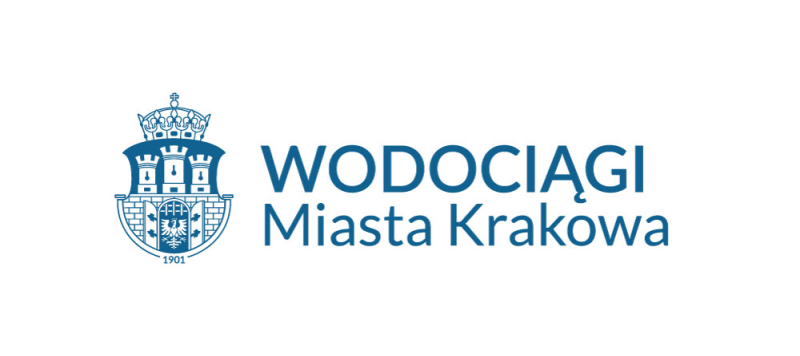 Czy wiesz, że...od 2002 r. w Krakowie powstało ponad 1200 km wodociągów i kanalizacji?Długości sieci wodociągowej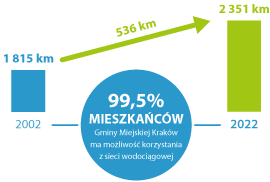 Długości sieci kanalizacyjnej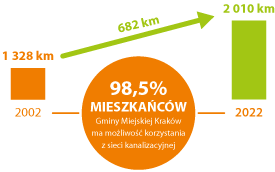 Czy wiesz, że...krakowska siec wodociągowo-kanalizacyjna rozłożona w linii prostej sięga do Madrytu i z powrotem do Krakowa?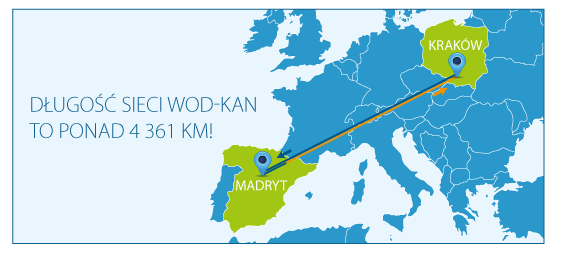 Mapa Europy. Kolorem wyodrębniona Polska i Hiszpania. Zaznaczone są miasta Kraków i Madryt. Długość sieci wod-kan to ponad 4361 km! Rozłożona w linii prostej sięga do Madrytu i z powrotem do Krakowa.wodociągi.krakow.pl